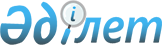 О подписании Программы сотрудничества в области информации между Министерством культуры, информации и общественного согласия Республики Казахстан и Министерством информации Королевства Саудовская АравияПостановление Правительства Республики Казахстан от 15 августа 2002 года N 904

      Правительство Республики Казахстан постановляет: 

      1. Согласиться с подписанием прилагаемой Программы сотрудничества в области информации между Министерством культуры, информации и общественного согласия Республики Казахстан и Министерством информации Королевства Саудовская Аравия. 

      2. Настоящее постановление вступает в силу со дня подписания. 



 

        Премьер-Министр 

      Республики Казахстан 

 

                                Программа  

                  сотрудничества в области информации между 

             Министерством культуры, информации и общественного 

               согласия Республики Казахстан и Министерством 

                 информации Королевства Саудовская Аравия 



 

      Министерство культуры, информации и общественного согласия Республики Казахстан и Министерство информации Королевства Саудовская Аравия, далее именуемые "Сторонами", 

      руководствуясь основными положениями P950156_ Генерального соглашения между Правительством Республики Казахстан и Правительством Королевства Саудовская Аравия о сотрудничестве в торгово-экономической, инвестиционной, технической и культурной областях, а также в области спорта и по делам молодежи, совершенного в городе Джидда, 27 сентября 1994 года, что соответствует 1420 году по Хиджре, 

      подтверждая необходимость укреплять существующие дружественные отношения между двумя странами, 

      желая содействовать сотрудничеству в области информации на взаимовыгодной и паритетной основе, 

      согласились о нижеследующем: 



 

                               Статья 1 



 

      Стороны в рамках действующих национальных законодательств обоих государств обязуются поддерживать и повышать развитие информационного сотрудничества в целях укрепления отношений между двумя странами. 



 

                               Статья 2 



 

      Стороны будут содействовать всем формам сотрудничества между различными средствами массовой информации двух стран для взаимного поддержания свободного распространения и обмена информацией. 



 

                               Статья 3 



 

      Стороны будут содействовать созданию необходимых условий для профессиональной деятельности представителей государственных и негосударственных средств массовой информации и налаживанию сотрудничества между Союзами журналистов двух стран. 



 

                               Статья 4 



 

      Стороны будут оказывать содействие в подготовке кадров в области средств массовой информации и поощрять сотрудничество между образовательными, научно-исследовательскими учреждениями и организациями государств Сторон, действующими в этой области. 



 

                               Статья 5 



 

      Стороны будут содействовать широкому и свободному обмену информацией между информационными службами (агентствами), а также содействовать в организации трансляции теле- и радиопрограмм, распространяемых на законных основаниях на территории государства другой Стороны. 

      С этой целью Стороны заключают отдельное Соглашение, определяющее условия и порядок взаимного распространения теле- и радиопрограмм. 



 

                               Статья 6 



 

      Все финансовые расходы, связанные с обменом делегаций в рамках настоящей Программы, будут осуществляться за счет направляющей Стороны. 



 

                               Статья 7 



 

      По взаимной договоренности Стороны могут вносить в настоящую Программу необходимые поправки и дополнения, которые оформляются соответствующими протоколами, являющимися неотъемлемой частью настоящей Программы. 



 

                               Статья 8 



 

      В случае возникновения разногласий при толковании или применении положений настоящей Программы Стороны будут решать их путем переговоров или консультаций. 



 

                               Статья 9 



 

      Настоящая Программа не затрагивает прав и обязательств Сторон, вытекающих из других международных договоров, участниками которых они являются. 



 

                               Статья 10 



 

      Настоящая Программа вступает в силу с момента ее подписания. 

      Настоящая Программа заключается сроком на пять лет и будет продлеваться на последующие пятилетние периоды, если ни одна из Сторон не уведомит в письменной форме другую Сторону не менее чем за шесть месяцев до истечения соответствующего пятилетнего периода о своем намерении прекратить ее действие.      Прекращение действия настоящей Программы не будет затрагивать осуществление программ, начатых во время ее действия, если иное не оговорено Сторонами.     Совершено в ________ "__" _______ 200_ года в двух подлинных экземплярах, каждый на казахском, арабском, английском и русском языках, причем все тексты имеют одинаковую силу.     В случае возникновения разногласий при толковании положений настоящей Программы Стороны будут обращаться к тексту на английском языке.        За Министерство культуры,          За Министерство информации       информации и общественного            Королевства Саудовская      согласия Республики Казахстан                   Аравия(Специалисты: Склярова И.В.,              Пучкова О.Я.)     
					© 2012. РГП на ПХВ «Институт законодательства и правовой информации Республики Казахстан» Министерства юстиции Республики Казахстан
				